 +* 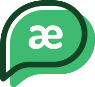 Âm / a /“a” thường được phát âm là / a: / khi nó đứng trước “r” “a”được phát âm là  /a / trong một số trường hợp1.3. “ua” và “au” cũng có thể được phát âm là /ɑː/2. Âm /ʌ/2.1. “o” thường được phát âm là /ʌ/ trong những từ có một âm tiết, và trong những âm tiết được nhấn mạnh của những từ có nhiều âm tiết.2.2. “u” thường được phát âm là /ʌ/ đối với những từ có tận cùng bằng u + phụ âm.Trong những tiếp đầu ngữ un, um2.3. “oo” thường được phát âm là /ʌ/ trong một số trường hợp như2.4. “ou” thường được phát âm là /ʌ/ đối với những từ có nhóm “ou” với một hay hai phụ âm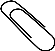 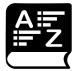 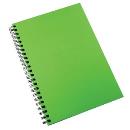 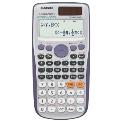 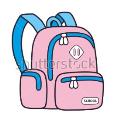 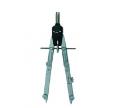 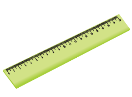 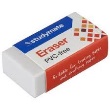 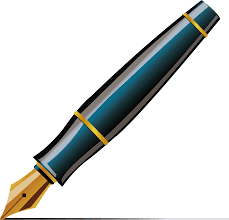 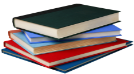 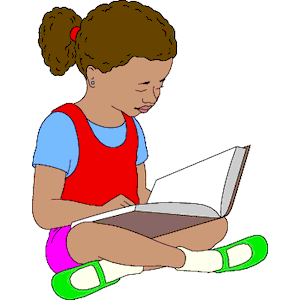 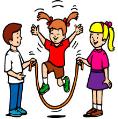 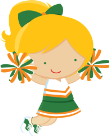 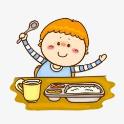 1. reading	2.		3.		4.	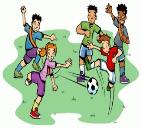 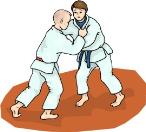 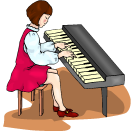 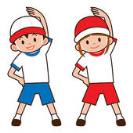 5. _________________	6.		7.		8.	1.	Vy and Phong are_______________ about their first day at secondary school.2.	Phong and Duy are in the same class at school. They are _______________.3.	Most schools require children to wear school _______________.4.	My sister is very _______________. She is very good at painting pictures.5.	A _______________ school is a school where students study and live during the school year.6.	AIS is an _______________ school in Vietnam. It provides American education.7.	The school gym has lots of new, modern _______________.8.	In the ____________, you can read books and papers or borrow them to read at home.9. I left my _______________at home. Can you lend me your calculator?10. Today is Tuesday and we have five ___________: math, literature, science, music and art.1.	Listening to music is one of the most popular leisure __________.	A.kindergart    B. activities     C. hobby	D. equipments2.	My son is just 2 years old and he is in __________ now.	A.kindergarten	B. secondary school	C. overseas	D. high school3.	I don’t like to __________ money from friends.	A.pay	B. knock	C.borrow	D.help4.	We only have time for a snack at __________.	A.lunch	B. gym	C.meals	D.break time5.	Do you know where our new __________ is? Our teacher wants to meet him.	A.poem	B. classmate	C. swimming pool	  D. gym6.	In order to keep __________, you should eat well and exercise regularly.	A.warm	B. excited	C.healthy	D.quiet7.	My sister always has a lot of new ideas. She’s a __________ person.	A.creative	B. hard-working	C. quiet	D.healthy8.	Don’t go climbing without the necessary	 __________.	A. uniform	B. pocket money	C. equipment	D. share9.	Today is my son’s first day at school so he is very __________.	A. creative	B. excited	C.worry	D.interesting10.	It’s impolite to go into someone’s room without	 __________.	A. riding	B. playing	C. knocking	D. sharing11.	Students will get to live away from home if they study in a __________.	A.boarding school		B. greenhouse					C. neighbourhood		D. surround12.	In order to draw a circle, we need a pair of __________.	A. share	B. compasses	C. poems	D. pencil sharpener13.	Students will be punished if they don’t wear __________ at school.	A. uniform	B. kindergarten	C. pocket money	D. compass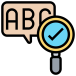 1. Present simple (Thì hiện tại đơn)a. Formb. UsageThì hiện tại đơn dùng để diễn tả một thói quen hoặc một hành động có tính lặp đi lặp lại ở hiện tại.	VD:	She often goes to school at seven o’clock in the morning,	(Cô ấy thường đi học vào 7giờ sáng.)Thì hiện tại đơn dùng để diễn tả một chân lý hoặc một sự thật hiển nhiên.	VD:	The sun rises in the East and sets in the West.	(Mặt trời mọc đằng đông và lặn đằng Tây.)Dùng để chỉ một sự việc sẽ xảy ra trong tương lai theo thời gian biểu hoặc lịch trình.	VD:	The news programme starts at seven p.m.	(Chương trình thời sự bắt đầu vào lúc 7 giờ tối.)c. SignalsCụm từ với “every”: every day (mọi ngày), every year (mọi năm), every month (mọi tháng), every afternoon (mọi buổi chiều), every morning (mọi buổi sáng), every evening (mọi buổi tối)...Cụm từ chỉ tần suất: once a week (1 lần 1 tuần), twice a week (2 lần một tuần), three times a week (3 lần một tuần), four times a week (4 lần một tuần), five times a week (5 lần một tuần), once a month (một lần một tháng), once a year (một lần một năm)...Trạng từ chỉ tần suất: always, usually, often, sometimes, never, rarely...d. How to add “s/es”to verbs❖	Thông thường ta thêm “s” vào sau các động từ.	listenlistens	play plays❖	Những động từ tận cùng bằng: -s; -sh; -ch; -z; -x; -o ta thêm “es”.	missmisses	watch watches	mix mixes	wash washes	buzz buzzes	go  goes❖	Những động từ tận cùng là “y”:	+ Nếu trước “y” là một nguyên âm (a, e, i, o, u) - ta giữ nguyên “y” + “s”	playplays	buybuys	paypays	+Nếu trước “y” là một phụ âm - ta đổi “y” thành “i” + “es”	flyflies	crycries	fryfries2. Adverbs of frequency (Trạng từ chỉ tần xuất)Usage Trạng từ tần suất được sử dụng để diễn tả mức độ thường xuyên của một hành động hay một thói quen. (luôn luôn, thường xuyên, thỉnh thoảng, không bao giờ,…)Ví dụ:– He always do morning exercise at 5 a.m. (Anh ta luôn luôn tập thể dục lúc 5 giờ sáng) Trạng từ chỉ tần suất dùng để trả lời các câu hỏi về “How often ( Có thường….?)”Ví dụ:– How often do you go shopping? (Bạn có thường đi mua sắm không?)=> I sometimes go shopping. (Tôi thỉnh thoảng mới đi mua sắm)Các trạng từ chỉ tần suất thường sử dụngVí dụ:She always gets up late. (Cô ấy luôn luôn thức dậy trễ.)She often goes to the park. (Cô ấy thường đi công viên.)She sometimes eats at home. (Cô ấy thỉnh thoảng mới ăn ở nhà.)She seldom goes picnic. (Cô ấy hiếm khi đi dã ngoại.)She never plays badminton. (Cô ấy không bao giờ chơi tennis.)Form :Đứng sau động từ “tobe”Ví dụ: I am never late for school. (Tôi không bao giờ đi học trễ)2. Đứng trước động từ chính và đứng sau chủ từVí dụ: He sometimes wash his car. (Anh ta thỉnh thoảng mới rửa xe)3. Đứng giữa trợ động từ và động từ chính trong câuVí dụ:– I have never been abroad. (Tôi chưa bao giờ đi nước ngoài)– You should usually do your homework before going to school. (Bạn nên làm bài tập về nhà trước khi đến lớp)She (walk)___________ to school every morning.They (learn) ___________________ how to use the lawnmower in their free time.Linda (go) ______________to the supermarket to buy some sugar.Sometimes I (feel) _________________________ really lazy to do anything.Phong and I (study) _________________________ English in my room.I often (have) ____________________ breakfast at 7 am at home.She (do)_________________ aerobics every morning to keep fit.Nga (like) __________________playing basketball very much.What time you (have) _____________________lunch every day? She (not have) __________________ any pen, so I lend her one.11.	They ______________ (play) football and basketball at school.12.	My father ______________ (read) the newspaper every morning.13.	We ______________ (have) English, Maths and Science on Monday. 	14.	She never ______________ (do) her homework.15.	I ______________ (go) swimming twice a week.16.	Cars ______________ (be) more expensive than motorbikes.17.	Jane always ______________ (have) breakfast at 6 o’clock.18	He usually ______________ (watch) TV after dinner.19.	London ______________ (be) a very big country.20. I _____________ (be) a student and my parents ___________ (be) teachers.1.	My brothers (sleep) on the floor. (often)		.2.	He (stay) up late? (sometimes)		.3.	I (do) the housework with my brother. (always)		.4.	Peter and Mary (come) to class on time. (never)		.5.	Why Johnson (get) good marks? (always)		.6.	You (go) shopping? (usually)		.7.	She (cry). (seldom)		.8.	My father (have) popcorn. (never)		. 1.	They listen to English every day.		.		.2.	She plays badminton every afternoon.		.		.3.	We play volleyball every morning.		.		.4.	He does homework every night.		.		.5.	Mary and Peter go to work every day		.		.6.	He gets up at 9.00 every morning.		.		.1.	you/ have/ an art lesson on Monday (no)		?	2.	they/ ride/ their bikes to school (yes)		?	3.	Jane/ play/ tennis at school (no)		?	4.	your parents/ at home now (yes)		?	5.	he/ have/ breakfast at 6 o’clock every day (yes)		?	6.	you/ a good student (no)		?	7.	I/ look/ well (no)		?	8.	Ms. Van/ a good teacher (yes)		?	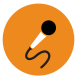 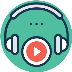  	1.	Playing cricket	2. Dancing         3.  Going camping		4.  Singing	5. Playing football	6.  Arranging flowers			1.	Students play football every Thursday afternoon.			2.	The headmaster hates songs.			3.	There is a singing contest each month.			4.	Only girls join in flower arranging competition.		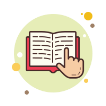 1.	What grade is Linda in?2.	Who does she go to school with?3.	How does they go to school?4.	Why does Linda feel scary?5.	What are her favourite subjects?6.	Does she enjoy her first day at school?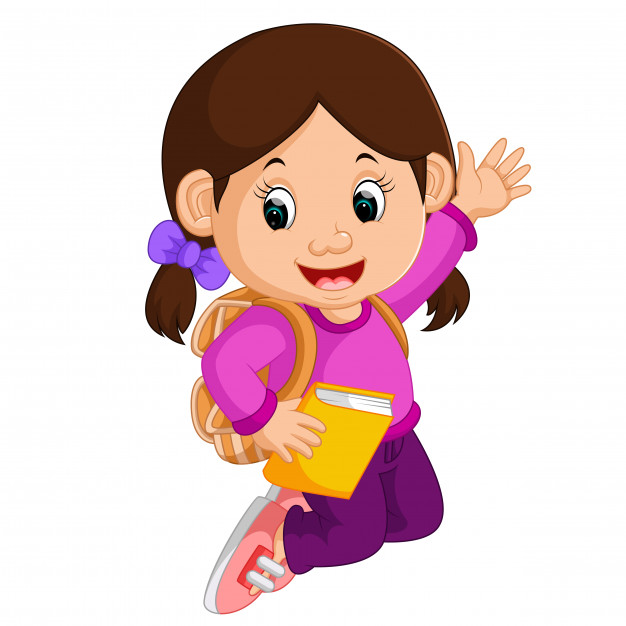 	My dream school is a quiet school (1) ___________ we have just two or three hours a day, in the morning. Then, inthe afternoon, we can do many (2) ___________ like singing, dancing, playing soccer, basketball, rugby. We won’t havetests and mark either. The teachers will not (3) ___________ homework, so we can do whatever we want after school. In my dream school, we can also choose the (4) ___________ we want: for example, you’re not going to learn mathematics or physics if you hate (5)___________. So it’s a free school where you can learn with calm and serenity and you can make (6) ___________ friends during afternoon activities!1.	a. what	b. where	c. when	d. how2.	a. subjects	b. actions	c. activities	d. acts3.	a. give	b. take	d. do	d. get4.	a. class	b. classrooms	c. classmates	d. classes5.	a. it	b. them	c. her	d. him6.	a. much	b. few	c. any	d. lots of	Example: live→ livesMiss Lien live in a small house on Hanoi. She teaches English at a school there. She usually is breakfast in seven in the morning and she has dinner at twelve o’clock in the canteen of the school. She teaches his students in the morning. She teaches them dialogues on Wednesdays to Fridays. On Mondays, she teach them grammar. On the evening, she usually stays at home and listens books. She sometimes goes to the movie theatre. She always go to bed at ten o’clock.ANSWERS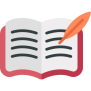 1.	secondary/ first/ your/ at/ school/ is/ how/ week?2.	lessons/ many/ have/ on/ how/ you/ do/ Friday?3.	art/ creative/ are/ drawings/ students/ the/ some/ doing/ in/ club4.	school/ at/ English/ we/ have/ classes/ don’t/ today5.	/in the evening/homework/ her/ do/ maths/ she/ Does?6.	children/ first/ on/ most/ school/ excited/ are/ day/ of/ the1.	What is your favorite subject?→	What subject	2.	There are 35 students in my class.→	My class	3.	Mai live near her school.→	Mai’s house isn’t	4.	Mary plays the piano very well.→	Mary is good	5.	Do you like physics?→	Are you interested	6.	The school has a computer room and a library.→	There	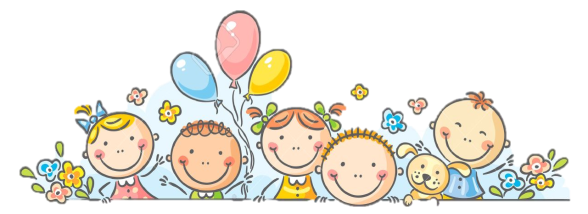 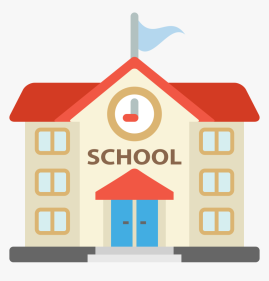 ĐÁP ÁN CHI TIẾT+* 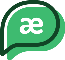 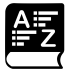 	2. skipping	3. dancing	4. drawing	5. playing football	6. doing judo	7. playing the piano	8. doing exercise	- play: music, football, the piano, sports, badminton, the violin, basketball	-do: judo, housework, homework, aerobics, exercise, drawings, paintings, karate	-have: lessons, lunch, breakfast, English lesson, dinner	-study: music, history, English, vocabulary, geography, science, subjects, maths	1. excited	2. classmates	3. uniforms	4. creative	5. boarding	6. international	7. equipment	8. library		9. calculator	10. lessonsPut the verbs in brackets into the correct form1.	My brothers often sleep on the floor.2.	Does he sometimes stay up late?3.	I always do the housework with my brother.4.	Peter and Mary never come to class on time.5.	Why does Johnson always get good marks?6.	Do you usually go shopping?7.	She seldom cries.8.	My father never has popcorn. 	1.	They don’t listen to English every day.	Do they listen to English every day?	2.	He doesn’t play badminton every afternoon.	Does he play badminton every afternoon?	3.	They don’t play volleyball every morning.	Do they play volleyball every morning?	4.	He doesn’t do homework every night.	Does he do homework every night?	5.	He doesn’t have breakfast at 6:30.	Does he have breakfast at 6:30?	6.	He doesn’t get up at 9:00 every morning.	Does he get up at 9:00 every morning?	7.	Mary and Peter don’t go to work every day.	Do Mary and Peter go to work every day?	8.	We don’t have dinner at 8 p.m.	Do you have dinner at 8 p.m	1. Do you have an art lesson on Monday? No, I don’t.	2. Do they ride their bikes to school? Yes they do.	3. Does Jane play tennis at school? No, she doesn’t	4. Are your parents at home now? Yes, they are.	5. Does he have breakfast at 6 o’clock every day? Yes, he does.	6. Are you a good student? No, I am not.	7. Do I look well? No, you don’t.	8. Is Ms. Van a good teacher? Yes, she is.1.d	2.h	3.f	4.g	5.A	6.C	7.E	8.BWhat do you do after school?How often dóe your brother go to judo club?How many floors does your school have?What subjects do you have on Monday?What are Phong and Nam do at the moment?Where are they going?Who is Sam having lunch with ?What subjects do you have on Friday.	1. E	2. D	3. F	4. C	5. A	6. Bplaying cricket,  singing,  playing football,  arranging flowers	1.F	2. F	3. T	4. FListening transcript:My school has many good activities. We play cricket or football every Friday afternoon. Our headmaster likes songs, so he organizes singing contests every month. On Women’s day or Teachers’ day, we also join in flower arranging competitions. Many boys join in, can you believe it? It’s really funny.1. She’s in grade 6.2.	She goes to school with her best friend.	3.	They walk. 4. Because she doesn’t know most of the children.5.	Art and English. 6.	Yes, she does.  1. b	2. c	3. a	4. d	5. a	6. d1.	secondary/ first/ your/ at/ school/ is/ how/ week?	How is your first week at secondary school?	2.	lessons/ many/ have/ on/ how/ you/ do/ Friday?	How many lesson do you have on Friday?	3.	art/ creative/ are/ drawings/ students/ the/ some/ doing/ in/ club	Student are doing some creative drawing in art clulb	4.	school/ at/ English/ we/ have/ classes/ don’t/ today	We don’t have English classes at school today	5.	homework/ you/ doing/ maths/ are/ your?	Are you doing your Math homework?	6.	children/ first/ on/ most/ school/ excited/ are/ day/ of/ the	Most children are excited on the first day of school 		1. What subject do you like most?	2. My class has 35 students.	3. Mai’s house isn’t far from her school.	4. Alary is good at playing the piano.	5. Are you interested in physics?	6. There is a computer room and a library in the school..+* 	/z/	rooms, dogs, beds, tables, chairs, televisions, pictures, cookers, windows, photos, clothes, villas, walls, shelves	/s/ 	lamps, toilets, apartments, books, baths, chopsticks, lights, parents, attics, plants, tablecloths, tourists	/iz/	houses, boxes, dishes, fridges, vases, wishes, sandwiches, classes/a://ʌ/carbrotherExamplesTranscriptionMeaning smart/ smɑːt /thông minh large /lɑːrdʒ/rộng lớnExamplesTranscriptionMeaningask /ɑːsk /hỏipath/pɑːθ /đường mònExamplesTranscriptionMeaningguard/gɑːd/bảo vệsuave/swɑːv/khéo léo, tinh tếExamplesTranscriptionMeaningcome/kʌm/đến, tớisome/sʌm/một vàiExamplesTranscriptionMeaningbut/bʌt/nhưngcup/kʌp/cái tách, chénExamplesTranscriptionMeaninguneasy/ʌnˈiːzi/bối rối, lúng túngumbrella/ʌmˈbrelə/cái ôExamplesTranscriptionMeaningblood/blʌd/máu, huyếtflood/flʌd/lũ lụtExamplesTranscriptionMeaningcountry/ˈkʌntri/làng quêcouple/ˈkʌpl/đôi, cặpsmartcartoonstarscupchargechargemotherstartheartcomeMondayfatherpathmonthmumbrotheruneasydoughaskcountrybutunhappybloodMars       class1. A. coverB. goC. flowD. so2. A. auntB. ballC. callD. chalk3. A. summerB. sunC. glueD. shut4. A. MondayB. playC. carpD. stay5. A. bloodB. shootC. shutD. flood6. A. moneyB. sorryC. morningD. story7. A. nowB. growC. downD. town8. A. studyB. studentC. studioD. stupid9. A. houseB. aboutC. hourD. country10. A. lunchB. funC. judoD. sunNew wordsTranscriptionMeaningactivity/ækˈtɪvəti/hoạt độngart/ɑːt/nghệ thuậtbackpack/ˈbækpæk/ba lôbinder/ˈbaɪndə(r)/bìa hồ sơboarding school/ˈbɔːdɪŋ skuːl/trường nội trúborrow/ˈbɒrəʊ/mượn, vaybreak time/breɪk taɪm/giờ ra chơichalkboard/ˈtʃɔːkbɔːd/bảng viết phấnclassmate/ˈklɑːsmeɪt/bạn cùng lớpcompass/ˈkʌmpəs/compacreative/kriˈeɪtɪv/sáng tạodiploma/dɪˈpləʊmə/bằng, giấy khenequipment/ɪˈkwɪpmənt/thiết bịexcited/ɪkˈsaɪtɪd/hào hứng, phấn khíchfolder/ˈfəʊldə(r)/bìa đựng tài liệugreenhouse/’griːnhaʊs/nhà kínhgym/dʒɪm/phòng tập thể dụchealthy/ˈhelθi/khỏe mạnhhelp/help/giúp đỡhistory/ˈhɪstri/lịch sửink/iŋk/mựcink bottle/iŋkˈbɒtl/lọ mựcinternational/ɪntəˈnæʃnəl/thuộc về quốc tếinterview/ˈɪntəvjuː/cuộc phỏng vấnjudo/ˈdʒuːdəʊ/môn võ ju-đô (của Nhật)kindergarten/ˈkɪndəgɑːtn/nhà trẻknock/nɒk/gõ cửalecturer/ˈlektʃərər/giảng viênlocker/ˈlɒkə(r)/tủ có khóamechanical pencil/məˈkænɪkl ˈpensl/bút chì kimneighbourhood/ˈneɪbəhʊd/hàng xóm, vùng lân cậnnotepad/ˈnəʊtpæd/sổ tayoverseas/əʊvəˈsiːz/ở nước ngoàipencil sharpener/ˈpensl ˈʃɑːpənər/gọt bút chìphysics/ˈfɪzɪks/môn Vật lýplayground/ˈpleɪgraʊnd/sân chơipocket money/ˈpɒkɪt ˈmʌnɪ/tiền tiêu vặtpoem/ˈpəʊɪm/bài thơprivate tutor/ˈpraɪvət ˈtjuːtə(r)/gia sư riêngpupil/ˈpjuːpil/học sinhquiet/ˈkwaɪət/yên tĩnh, yên lặngremember/rɪˈmembə(r)/ghi nhớride/raɪd/đi xeschoolbag/ˈskuːlbæg/cặp xáchschool lunch/ˈskuːl lʌntʃ/bữa ăn trưa ở trườngschool supply/ˈskuːl səˈplaɪ/dụng cụ học tậpscience/ˈsaɪəns/môn Khoa họcshare/ʃeə(r)/chia sẻspiral notebook/ˈspaɪrəl ˈnəʊtbʊk/sổ, vở gáy xoắn/ lò xostudent/stjuːdənt/học sinhsurround/səˈraʊnd/bao quanhswimming pool/ˈswɪmɪŋ puːl/bể bơiteacher/ˈtiːtʃə(r)/giáo viêntextbook/ˈtekst bʊk/sách giáo khoauniform/ˈjuːnɪfɔːm/bộ đồng phụcbookspenschoolbagrulererasercompasscalculatornotebookNormal verbBe(+)I, you, we, they + V-infHe, she, it + V(s/es)I + amYou, we, they + areHe, she, it + is(-)I, you, we, they + don’t + V-infHe, she, it + doesn’t + V-infI am notYou, we, they + aren’tHe, she, it + isn’t(?)Do + I, you, we, they + V-inf?Does + he, she, it + V-inf?Am + I...?Are + you, we, they ...?Is + he, she, it...?Trạng từ chỉ tần suấtÝ nghĩaAlwaysLuôn luôn (ở mức 100%)UsuallyThường xuyên (mức 90%)OftenThường thường (mức 70%)SometimesĐôi khi, đôi lúc (mức 50%)NeverKhông bao giờ (mức 0%)Who are you waiting for?No, they are sleeping.What do you do at break time?I go to school by bicycle.Where are you going?To buy some breadDo you play sports after school?I’m waiting for my friends. Are they watching television?I go to school five days a weekWhy is he going out?I’m going home.How often do you go to school?Yes, I do How do you go to school?I go out and play in the playground.……………………………………I usually play sports after school…………………………………………………………………………My brother goes to the judo club twice a week……………………………………My new school has four floors.……………………………………We have Physics on Monday…………………………………………………………………………Phong and Nam are playing football at the moment……………………………………They are going to the library…………………………………………………………………………Sam is having lunch with his new friends.…………………………………………………………………………On Friday I have English, maths, geography and history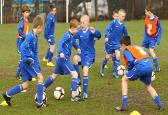 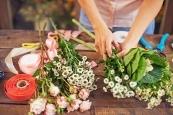 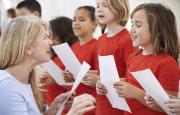 A_____B______C_________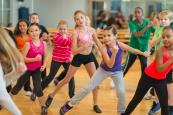 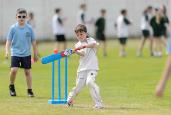 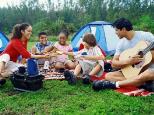 D________E__________F__________Playing cricket ___Dancing___Going camping___Singing___ Playing football___Arranging flowers___	/a//ʌ/	…………………….	Monday	uneasy	brother	unhappy	but	come	cup	blood	mother	mum	country	month1. A6. A2. A7. B3. C8. A4. C9. D5. B10. Cbooks7. penschoolbag5. ruler6. erasercompasscalculatornotebook1. walks 2. are learning 3. is going 4. feel 5. are studying 6. have7. does8. like9. do you have10.doesn’t have11. play12. reads13. have14. does15. go 16. are17. has18. watches19. is20. am - are 1. on → in2. is → has3. in (seven) → at4. in → at5. his → her6. on → from7. teach → teaches8.On the evening→ In the evening9.listens → reads10. go → goes/z//s//iz/pensbookswatches1. A4. B7. D10. B13. A2. A5. C8. A11. C14. B3. D6. B9. D12. A15. C